Муниципальное бюджетное общеобразовательное учреждение«Средняя общеобразовательная школа №3 г.Облучье»имени Героя Советского Союза Юрия Владимировича ТварковскогоПлан-конспект внеурочного занятия по профориентации Тема: «Без труда нет добра»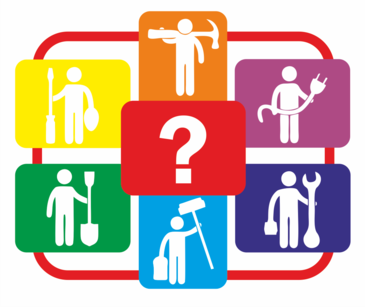 Класс: 2 «Б» Кл. руководитель: Герасименко Н.В.Облучье, 2022Тема: «Без труда нет добра»Класс: 2 «Б»Продолжительность: 45 мин.Цель: формировать интерес к профессиям, осознанность и ответственность  за выбор  будущей профессии.Задачи:1) выяснить уровень знаний учащихся о профессиях; расширить знания и представления детей о мире профессий;2) развивать логическое мышление, память и связную речь;3) воспитывать уважение к труду, к людям разных профессий.Личностные результаты:  положительное отношение к процессу учения, к приобретению знаний и умений; формирование учебно-познавательного интереса к новому учебному материалу и способам решения новой задачи; осознание себя как индивидуальности и одновременно как члена общества с ориентацией на проявление доброго отношения к людям, уважения к их труду.Метапредметные: регулятивные УУД (оценивание своих знаний, умений, продвижений в овладении тем или иным знанием и умением по изучаемой теме; оценивание результатов решения поставленных задач; формирование привычки к рефлексии); познавательные (осознание  учебно-познавательной задачи, применение для решения задач логических действий анализа, сравнения, обобщения, классификации, построения рассуждений и выводов; коммуникативные (осознанное и произвольное построение речевого высказывания в устной форме; умение кратко отвечать на вопросы, задавать вопросы; учебное сотрудничество с учителем и одноклассниками; допускание возможности существования у людей различных точек зрения).Оборудование и материалы: компьютер, мультимедийный  проектор, презентация PowerPoint, выставка рисунков «Кем я хочу стать?», предметы для игры «Угадай профессию».Ход занятияI. Организационный момент (5 мин).- Мы с вами живем в самой красивой и богатой стране. Как она называется? Посмотрите на доску и прочитайте пословицу: «Без труда нет добра». Как вы думаете, что она значит?-  Так кто же делает нашу Родину богатой и красивой?- Во всех городах и селах нашей страны трудятся люди. От их труда зависит, будет ли наша страна сильной, красивой и богатой. Кто знает, какие профессии популярны в нашем городе и регионе?II. Введение в тему (7 мин).– Кто изображен на этих картинках? (Учитель выводит на слайд презентации картинки профессий)– Кто знает, что такое профессия? Давайте обратимся к Интернет-источникам и выясним вместе. (Профе́ссия – род трудовой деятельности человека, обычно его источник существования это труд за который человек получает доход.)– Итак, как вы думаете, о чём мы будем говорить?– Верно, сегодня мы с вами и поговорим о людях труда и их профессиях.– Мы знаем немало профессий, одни зародились еще в давние времена - охотник, повар, портной, строитель. Как вы думаете, почему?– А некоторые профессии появились в последнее время, совсем недавно. Это такие профессии как программист, банкир, бизнесмен, менеджер. Это связано с развитием экономики, сети Интернет и производства товаров.– Давайте вспомним и другие профессии.Далее учитель организует проведение игры «Назовите профессии» – учитель называет качество, а ученики дают свои версии профессий:Самая умная (учитель, учёный, директор …)Самая вкусная (кондитер, повар, продавец в кондитерском отделе ...)Самая денежная (банкир, кассир, бухгалтер, продавец, экономист...)Самая смелая (пожарный, спасатель,...)Самая красивая (парикмахер, фотомодель, артистка, портниха...)Самая смешная (клоун, петрушка, артист, пародист...)Самая серьезная (сапер, хирург, разведчик, милиционер, политик, психолог...)- Так как же вы думаете, какая профессия – самая важная, главная, без которой мы не смогли бы ни за что обойтись?- Давайте попробуем разобраться.Профессий много в мире есть.Их невозможно перечесть.Сегодня многие нужны,И актуальны, и важны.III. Знакомство с профессиями родителей (5 мин).- Сегодня вы принесли с собой рисунки профессий, кем работают Ваших родителей и каждый подготовил краткий рассказ об этом. Давайте же угадаем загадку и найдём профессию. А о самых интересных профессиях нам расскажут ребята. Далее учащиеся угадывают загадки и 3 человека рассказывают о профессиях родителей.1) – Кем работает папа …? Отгадайте загадку:Осень, лето ли, зима,Зной иль снег идет -Может возводить домаПапа круглый год!Ответ: Строитель(Ученик 1 рассказывает о своей профессии и показывает некоторые инструменты)Задание детям: «Стройка» – из геометрических фигур игры «Танграм» ученики должны сложить дом по образцу.IV. Физкультурная пауза (1 мин).(движения выполняются согласно тексту)Трактор водит тракторист.Электричку – машинист.Стены выкрасил маляр.Доску выстрогал столяр.В доме свет провел монтер.В шахте трудится шахтер.В жаркой кузнице кузнец.Кто знает все профессии – молодец! III. Продолжение знакомства с профессиями родителей (15 мин).2) Кто на страже днем и ночьюЛовит тех, кто грабить хочет?С пистолетом кто в руке,С верным псом на поводке?Приведи – з  ка свой пример,Это?…Ответ: Полицейский– Ребята, вы догадались, где работает папа …? (Рассказ Ученика 2 о профессии отца)Задание детям: «Фоторобот» – по презентации ребята угадывают сказочных героев со скрытыми чертами лица.3) Ножницы и расческа его лучшие друзья.Туда ходят мама, папа, а еще ты и я.Он прически разные в реальность воплощает,И как это сделать, отлично знает.Ответ: ПарикмахерЗадание детям: порисовать портретам причёски. Далее желающие ученики рассказывают о профессиях V. «Кем бы тебе хотелось быть?» (10 мин)– Ребята, какая профессия вам больше понравилась? Какая главная профессия? Какая самая нужная профессии? Почему?– Давайте отдохнем и вспомним и другие профессии.Игра: «Угадай, людям какой профессии это нужно»Весы, прилавок, товар – продавецКаска, шланг, вода – пожарныйСцена, роль, грим – артистНожницы, ткань, иголка – швеяПлита, кастрюля, половник – поварПоле, пшеница, урожай – комбайнерДоска, мел, учебник – учительРуль, колесо, дорога – водительКраски, кисти, побелка – малярТопор, пила, гвозди – плотникНожницы, фен, прическа – парикмахерНебо, самолет, аэродром – летчикТаблетки, градусник, болезнь – медсестра, врач– Ребята, труд каждого важен и нужен, но помните, что каждый труд требует усилий и внимания.VI. Итог классного часа. Рефлексия (2 мин).– Итак, ребята, когда вы подрастёте и станете взрослыми, придет время выбирать профессию. Перед вами откроется множество дорог. Может, кто-то станет учёным и изобретёт лекарство от всех болезней, может, кто-то из вас станет космонавтом и полетит в космос исследовать вселенную, а кто-то будет артистом, и мы с удовольствием будем смотреть на вас по телеэкрану, а вы радовать своим творчеством, может, кто-то будет поваром, и мы отведаем вкуснейшее новое блюдо, созданное вами. И как мы говорили в начале – без труда не будет и добра. Профессии бывают разные –Все они очень важные:Повар, плотник и шофер,Педагог, маляр, монтер.Все профессии важны,Для страны родной нужны!– Ребята, дома я вам предлагаю нарисовать рисунки на тему «Кем я буду, когда вырасту». Подумайте, кем вы хотите быть и почему именно эта профессия вам нравится. На следующем классном часе мы также сделаем выставку рисунков. Спасибо за работу!